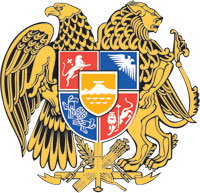 ՀԱՅԱՍՏԱՆԻ ՀԱՆՐԱՊԵՏՈՒԹՅԱՆ  ԿԱՌԱՎԱՐՈՒԹՅՈՒՆՈ  Ր  Ո  Շ  Ո Ւ  Մ23 դեկտեմբերի 2021 թվականի  N              - ՆՀԱՅԱՍՏԱՆԻ ՀԱՆՐԱՊԵՏՈՒԹՅԱՆ ԿԱՌԱՎԱՐՈՒԹՅԱՆ 2013 ԹՎԱԿԱՆԻ ՕԳՈՍՏՈՍԻ  22-Ի N 907-Ն ՈՐՈՇՄԱՆ ՄԵՋ ԼՐԱՑՈՒՄՆԵՐ ԿԱՏԱՐԵԼՈՒ ՄԱՍԻՆ -------------------------------------------------------------------------------------------------------Հիմք ընդունելով «Նորմատիվ իրավական ակտերի մասին» օրենքի 33-րդ և 34-րդ հոդվածները, «Մարդու վերարտադրողական առողջության և վերարտադրողական իրավունքների մասին» Հայաստանի Հանրապետության օրենքի 14-րդ հոդվածի 4-րդ մասը՝ Հայաստանի Հանրապետության կառավարությունը    ո ր ո շ ու մ     է.1. Հայաստանի Հանրապետության կառավարության 2013 թվականի օգոստոսի 22-ի Վերարտադրողականության դոնորների, ինչպես նաև վերարտադրողականության դոնոր չհանդիսացող քաղաքացիների կողմից սեռաբջիջների տրամադրման, տրամադրված սեռաբջիջների և սաղմի պահպանման կարգն ու պայմանները հաստատելու և Հայաստանի Հանրապետության կառավարության 2003 թվականի հոկտեմբերի 2-ի N 1273-Ն որոշումն ուժը կորցրած ճանաչելու մասին N 907-Ն որոշման հավելվածում կատարել հետևյալ լրացումները՝1) 12-րդ կետը «հակացուցումները:» բառից հետո  լրացնել հետևյալ բովանդակությամբ նոր նախադասությամբ.«Ձվաբջջի դոնորի ձվարանների ֆոլիկուլներից ձվաբջիջների արտածծման քանակը չպետք է գերազանցի 5 անգամը (բացառությամբ նույն ընտանիքի համար անհրաժեշտության դեպքերի, սակայն ոչ ավելի, քան 7 անգամը):». 2) 17-րդ կետից հետո լրացնել հետևյալ բովանդակությամբ նոր՝ 17.1-ին կետով.«17.1. Սեռաբջջի յուրաքանչյուր դոնորից ծնված երեխաների թիվը չպետք է գերազանցի  5 ընտանիքում ծնված 7 երեխայի քանակը:»:2. Սույն որոշումն ուժի մեջ է մտնում պաշտոնական հրապարակմանը հաջորդող օրվանից:     ՀԱՅԱՍՏԱՆԻ  ՀԱՆՐԱՊԵՏՈՒԹՅԱՆ         	  		  ՎԱՐՉԱՊԵՏ					          Ն. ՓԱՇԻՆՅԱՆԵրևան